В соответствии с главой II Федерального закона от 21 декабря 2001 г.          № 178-ФЗ «О приватизации государственного и муниципального имущества», разделом 1 Правил разработки прогнозных планов (программ) приватизации государственного и муниципального имущества, утверждённых постановлением Правительства Российской Федерации от 26 декабря 2005 г. № 806, подразделом 1 раздела IX Положения о порядке управления и распоряжения имуществом муниципального образования город Горячий Ключ Краснодарского края, утверждённого решением Совета муниципального образования город Горячий Ключ от 30 апреля 2019 г. № 436, Совет муниципального образования город Горячий Ключ Р Е Ш И Л:1. Внести изменение в приложение к решению Совета муниципального образования город Горячий Ключ от 19 февраля 2021 г. № 43 «Об утверждении Прогнозного плана (программы) приватизации имущества муниципального образования город Горячий Ключ Краснодарского края на 2021 - 2023 годы», дополнив раздел IV пунктом 6 следующего содержания:«».2. Отделу информационной политики и средств массовой информации администрации муниципального образования город Горячий Ключ (Манасян Е.В.) обеспечить официальное опубликование настоящего решения в соответствии с действующим законодательством.3. Настоящее решение вступает в силу на следующий день после его официального опубликования.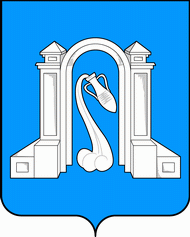 Совет муниципального образования город Горячий Ключседьмой созывСовет муниципального образования город Горячий Ключседьмой созывСовет муниципального образования город Горячий Ключседьмой созывР Е Ш Е Н И ЕР Е Ш Е Н И ЕР Е Ш Е Н И Еот ____ _____________ 2021 г. №  _____г. Горячий Ключг. Горячий Ключг. Горячий КлючО внесении изменения в решение Совета муниципальногообразования город Горячий Ключ от 19 февраля 2021 г. № 43 «Об утверждении Прогнозного плана (программы) приватизацииимущества муниципального образования город Горячий Ключ Краснодарского края на 2021 - 2023 годы»О внесении изменения в решение Совета муниципальногообразования город Горячий Ключ от 19 февраля 2021 г. № 43 «Об утверждении Прогнозного плана (программы) приватизацииимущества муниципального образования город Горячий Ключ Краснодарского края на 2021 - 2023 годы»О внесении изменения в решение Совета муниципальногообразования город Горячий Ключ от 19 февраля 2021 г. № 43 «Об утверждении Прогнозного плана (программы) приватизацииимущества муниципального образования город Горячий Ключ Краснодарского края на 2021 - 2023 годы»Земельный участок:- кадастровый номер: 23:41:0901001:2568;- площадь 485 кв.м;- категория земель: земли населенных пунктов;- разрешённое использование: коммунальное обслуживание - 3.1.Нежилое здание:- кадастровый номер: 23:41:0901001:2023;- площадь: 28,0 кв.м;- назначение: нежилое здание.Российская Федерация,Краснодарский край, городской округ город Горячий Ключ,станица Саратовская,улица Лесная, 2АГлава муниципального образования                        город Горячий КлючГлава муниципального образования                        город Горячий КлючПредседатель Совета муниципального образованиягород Горячий КлючПредседатель Совета муниципального образованиягород Горячий КлючС.В. БелопольскийВ.А. ЕрохинЛИСТ СОГЛАСОВАНИЯЛИСТ СОГЛАСОВАНИЯЛИСТ СОГЛАСОВАНИЯпроекта решения Совета муниципального образованиягород Горячий Ключ от _________________ № _________проекта решения Совета муниципального образованиягород Горячий Ключ от _________________ № _________проекта решения Совета муниципального образованиягород Горячий Ключ от _________________ № _________«О внесении изменения в решение Совета муниципальногообразования город Горячий Ключ от 19 февраля 2021 г. № 43 «Об утверждении Прогнозного плана (программы) приватизацииимущества муниципального образования город Горячий Ключ Краснодарского края на 2021 - 2023 годы»«О внесении изменения в решение Совета муниципальногообразования город Горячий Ключ от 19 февраля 2021 г. № 43 «Об утверждении Прогнозного плана (программы) приватизацииимущества муниципального образования город Горячий Ключ Краснодарского края на 2021 - 2023 годы»«О внесении изменения в решение Совета муниципальногообразования город Горячий Ключ от 19 февраля 2021 г. № 43 «Об утверждении Прогнозного плана (программы) приватизацииимущества муниципального образования город Горячий Ключ Краснодарского края на 2021 - 2023 годы»Проект внесен:Глава муниципального образованиягород Горячий КлючС.В. БелопольскийПроект подготовлен:Управлением имущественных и земельных отношений администрации муниципального образования город Горячий Ключ Краснодарского краяНачальник управленияТ.А. ШереметПроект согласован:Исполняющий обязанностипервого заместителя главымуниципального образованиягород Горячий КлючЕ.В. ШендриковЗаместитель начальника правовогоуправления администрациимуниципального образованиягород Горячий Ключ В.В. НазарсНачальник отдела по обеспечениюдеятельности Совета муниципальногообразования город Горячий КлючЮ.В. Луценко